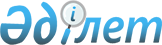 "Қазақстан Республикасының кейбір заңнамалық актілеріне жергілікті өзін-өзі басқаруды дамыту мәселелері бойынша өзгерістер мен толықтырулар енгізу туралы" 2017 жылғы 11 шілдедегі Қазақстан Республикасының Заңын іске асыру жөніндегі шаралар туралыҚазақстан Республикасы Премьер-Министрінің 2017 жылғы 21 тамыздағы № 115-ө өкімі
      1. Қоса беріліп отырған "Қазақстан Республикасының кейбір заңнамалық актілеріне жергілікті өзін-өзі басқаруды дамыту мәселелері бойынша өзгерістер мен толықтырулар енгізу туралы" 2017 жылғы 11 шілдедегі Қазақстан Республикасының Заңын іске асыру мақсатында қабылдануы қажет құқықтық актілердің тізбесі (бұдан әрі - тізбе) бекітілсін.
      2. Жауапты орталық мемлекеттік органдар:
      1) тізбеге сәйкес құқықтық актілердің жобаларын әзірлесін және белгіленген тәртіппен Қазақстан Республикасының Үкіметіне бекітуге енгізсін;
      2) тиісті құқықтық актілерді қабылдасын және қабылданған шаралар туралы Қазақстан Республикасының Үкіметін хабардар етсін. "Қазақстан Республикасының кейбір заңнамалық актілеріне жергілікті өзін-өзі басқаруды дамыту мәселелері бойынша өзгерістер мен толықтырулар енгізу туралы" 2017 жылғы 11 шілдедегі Қазақстан Республикасының Заңын іске асыру мақсатында қабылдануы қажет құқықтық актілердің тізбесі
      Ескертпе: аббревиатуралардың толық жазылуы:
      ҰЭМ - Қазақстан Республикасының Ұлттық экономика министрлігі
      Қаржымині - Қазақстан Республикасының Қаржы министрлігі
      Әділетмині - Қазақстан Республикасының Әділет министрлігі
					© 2012. Қазақстан Республикасы Әділет министрлігінің «Қазақстан Республикасының Заңнама және құқықтық ақпарат институты» ШЖҚ РМК
				
      Премьер-Министр

Б. Сағынтаев
Қазақстан Республикасы
Премьер-Министрінің
2017 жылғы 1 тамыздағы
№ 115-ө өкімімен
бекітілген
Р/с №
Құқықтық актінің атауы
Құқықтық актінің нысаны
Орындалуына жауапты мемлекеттік орган
Орындау мерзімі
Құқықтық актіні сапалы және уақтылы әзірлеу мен енгізуге жауапты тұлға
1
2
3
4
5
6
1.
"Мәслихаттың үлгі регламентін бекіту туралы" Қазақстан Республикасы Президентінің 2013 жылғы 3 желтоқсандағы № 704 Жарлығына өзгеріс енгізу туралы
Қазақстан Республикасы Президентінің Жарлығы
ҰЭМ
2017 жылғы қыркүйек
А.Н. Жұмағұлов
2.
"Аудандық маңызы бар қала, ауыл, кент, ауылдық округ әкімінің басқаруына берілетін аудандық коммуналдық мүліктің үлгі тізбесін бекіту туралы" Қазақстан Республикасы Үкіметінің 2014 жылғы 24 ақпандағы № 148 қаулысына өзгерістер мен толықтыру енгізу туралы
Қазақстан Республикасы Үкіметінің қаулысы
ҰЭМ
2017 жылғы қыркүйек
С.М. Жұманғарин
3.
Квазимемлекеттік сектор субъектілерінің сыртқы қарыздарды тартуын келісу қағидаларын бекіту туралы
Қазақстан Республикасы Үкіметінің қаулысы
ҰЭМ
2017 жылғы қыркүйек
Р.Е. Дәленов
4.
Ұлттық басқарушы холдингтердің, ұлттық холдингтердің, ұлттық компаниялардың және олардың еншілес, тәуелді және тізбе бойынша олармен үлестес болып табылатын өзге де заңды тұлғалардың активтерін бәсекелестік ортаға беруден Қазақстан Республикасының Ұлттық қорына түсетін түсімдерді айқындайтын қағидаларын бекіту туралы
Қазақстан Республикасы Үкіметінің қаулысы
ҰЭМ
2017 жылғы қыркүйек
С.М. Жұманғарин 
5.
"Дүлей зілзалалар мен авариялар салдарынан физикалық немесе моральдық тозуынан жарамсыз болған мемлекеттік мүліктің жекелеген түрлерінің бұзылуын және жойылуын ресімдеу қағидасын бекіту туралы" Қазақстан Республикасы Үкіметінің 2011 жылғы 1 маусымдағы № 615 қаулысына өзгеріс пен толықтырулар енгізу туралы
Қазақстан Республикасы Үкіметінің қаулысы
Қаржымині
2017 жылғы қыркүйек
Б.Ш. Шолпанқұлов
6.
"Мемлекеттік заңды тұлғаларға бекітіліп берілген мемлекеттік мүлікті мемлекеттік меншіктің бір түрінен екіншісіне беру қағидасын бекіту туралы" Қазақстан Республикасы Үкіметінің 2011 жылғы 1 маусымдағы № 616 қаулысына өзгеріс енгізу туралы
Қазақстан Республикасы Үкіметінің қаулысы
Қаржымині
2017 жылғы қыркүйек
Б.Ш. Шолпанқұлов
7.
"Жекешелендіру объектілерін сату қағидасын бекіту туралы" Қазақстан Республикасы Үкіметінің 2011 жылғы 9 тамыздағы № 920 қаулысына өзгерістер мен толықтырулар енгізу туралы
Қазақстан Республикасы Үкіметінің қаулысы
Қаржымині
2017 жылғы қыркүйек
Б.Ш. Шолпанқұлов
8.
"Сыйға тарту шарты бойынша мемлекеттің мүлік құдығына ие болу қағидасын бекіту туралы" Қазақстан Республикасы Үкіметінің 2011 жылғы 28 қыркүйектегі № 1103 қаулысына өзгеріс енгізу туралы
Қазақстан Республикасы Үкіметінің қаулысы
Қаржымині
2017 жылғы қыркүйек
Б.Ш. Шолпанқұлов
9.
"Мемлекеттік мүлікті, оның ішінде мемлекеттік кәсіпорындардың және мемлекет қатысатын заңды тұлғалардың басқару тиімділігінің мониторингін жүзеге асыру қағидаларын бекіту туралы" Қазақстан Республикасы Үкіметінің 2012 жылғы 4 желтоқсандағы № 1546 қаулысына өзгерістер мен толықтырулар енгізу туралы
Қазақстан Республикасы Үкіметінің қаулысы
Қаржымині
2017 жылғы қыркүйек
Б.Ш. Шолпанқұлов
10.
"Қазақстан Республикасы Ұлттық экономика министрлігінің мәселелері" туралы Қазақстан Республикасы Үкіметінің 2014 жылғы 24 қыркүйектегі № 1011 қаулысына толықтырулар енгізу туралы
Қазақстан Республикасы Үкіметінің қаулысы
ҰЭМ
2017 жылғы қыркүйек
А.Н. Жұмағұлов
11.
"Қазақстан Республикасының Ұлттық қорына активтерді есептеу және Қазақстан Республикасының Ұлттық қорын пайдалану қағидаларын, сондай-ақ Қазақстан Республикасы Ұлттық қорының қалыптастырылуы мен пайдаланылуы туралы жылдық есепті жасау нысандары мен қағидаларын бекіту туралы" Қазақстан Республикасы Үкіметінің 2015 жылғы 23 сәуірдегі № 267 қаулысына өзгерістер мен толықтырулар енгізу туралы
Қазақстан Республикасы Үкіметінің қаулысы
Қаржымині
2017 жылғы қыркүйек
Б.Ш. Шолпанқұлов
12.
"Қазақстан Республикасы Үкіметінің және жергілікті атқарушы органдардың резервтерін пайдалану қағидаларын бекіту туралы және Қазақстан Республикасы Үкіметінің кейбір шешімдерінің күші жойылды деп тану туралы" Қазақстан Республикасы Үкіметінің 2015 жылғы 25 сәуірдегі № 325 қаулысына өзгерістер мен толықтыру енгізу туралы
Қазақстан Республикасы Үкіметінің қаулысы
Қаржымині
2017 жылғы қыркүйек
Б.Ш. Шолпанқұлов
13.
Аудандық маңызы бар қала, ауыл, кент, ауылдық округ әкімінің аппараты туралы үлгі ережесін бекіту туралы
Бұйрық
ҰЭМ
2017 жылғы қыркүйек
А.Н. Жұмағұлов
14.
Жергілікті қоғамдастық жиналысының үлгі регламентін бекіту туралы
Бұйрық
ҰЭМ
2017 жылғы қыркүйек
А.Н. Жұмағұлов
15.
Мемлекеттік орган болып табылатын мемлекеттік мекемені қоспағанда, мемлекеттік мекеменің үлгі жарғысын (жалпы ережесін) және Мемлекеттік кәсіпорынның үлгі жарғысын бекіту туралы
Бұйрық
Әділетмині
2017 жылғы қыркүйек
Ж.Б. Ешмағамбетов
16.
Қазақстан Республикасы Ұлттық экономика министрлігінің кейбір бұйрықтарына өзгерістер мен толықтырулар енгізу туралы
Бұйрық
ҰЭМ
2017 жылғы қыркүйек
С.М. Жұманғарин
17.
"Қазақстан Республикасының Бірыңғай бюджеттік сыныптамасының кейбір мәселелері" туралы Қазақстан Республикасы Қаржы министрінің 2014 жылғы 18 қыркүйектегі № 403 бұйрығына өзгерістер мен толықтырулар енгізу туралы
Бұйрық
Қаржымині
2017 жылғы қыркүйек
Б.Ш. Шолпанқұлов
18.
"Бюджет түсімдерін бюджеттер деңгейлері мен Қазақстан Республикасы Ұлттық қорының қолма-қол ақшасының бақылау шоты арасында бөлу кестесін бекіту туралы" Қазақстан Республикасы Қаржы министрінің 2014 жылғы 18 қыркүйектегі № 404 бұйрығына өзгеріс енгізу туралы
Бұйрық
Қаржымині
2017 жылғы қыркүйек
Б.Ш. Шолпанқұлов
19.
"Бюджеттік бағдарламалар әкімшілері шығыстарының лимиттерін, жаңа бастамаларға арналған лимиттерді айқындау қағидаларын бекіту туралы" Қазақстан Республикасы Ұлттық экономика министрінің 2014 жылғы 27 қазандағы № 59 бұйрығына өзгерістер мен толықтырулар енгізу туралы
Бұйрық
ҰЭМ
2017 жылғы қыркүйек
Р.Е. Дәленов
20.
"Жергілікті бюджеттер жобаларын әзірлеу қағидаларын бекіту туралы" Қазақстан Республикасы Қаржы министрінің 2014 жылғы 31 қазандағы № 470 бұйрығына өзгерістер мен толықтыру енгізу туралы
Бұйрық
Қаржымині
2017 жылғы қыркүйек
Б.Ш. Шолпанқұлов
21.
"Қазақстан Республикасының Бірыңғай бюджеттік сыныптамасын жасау қағидаларын бекіту туралы" Қазақстан Республикасы Қаржы министрінің 2014 жылғы 14 қарашадағы № 494 бұйрығына өзгеріс енгізу туралы
Бұйрық
Қаржымині
2017 жылғы қыркүйек
Б.Ш. Шолпанқұлов
22.
"Бюджеттік өтінімді жасау және ұсыну қағидаларын бекіту туралы" Қазақстан Республикасы Қаржы министрінің 2014 жылғы 24 қарашадағы № 511 бұйрығына өзгерістер мен толықтыру енгізу туралы
Бұйрық
Қаржымині
2017 жылғы қыркүйек
Б.Ш. Шолпанқұлов
23.
"Бюджеттің атқарылуы және оған кассалық қызмет көрсету ережесін бекіту туралы" Қазақстан Республикасы Қаржы министрінің 2014 жылғы 4 желтоқсандағы № 540 бұйрығына өзгерістер енгізу туралы
Бұйрық
Қаржымині
2017 жылғы қыркүйек
Б.Ш. Шолпанқұлов
24.
"Салық есептілігі нысандарын және оларды жасау қағидаларын бекіту туралы" Қазақстан Республикасы Қаржы министрінің 2014 жылғы 25 желтоқсандағы № 587 бұйрығына өзгерістер енгізу туралы
Бұйрық
Қаржымині
2017 жылғы қыркүйек
К.Е. Баеділов
25.
"Бюджеттік бағдарламаларды (кіші бағдарламаларды) әзірлеу және бекіту (қайта бекіту) қағидаларын және олардың мазмұнына қойылатын талаптарды бекіту туралы" Қазақстан Республикасы Ұлттық экономика министрінің 2014 жылғы 30 желтоқсандағы № 195 бұйрығына өзгерістер мен толықтырулар енгізу туралы
Бұйрық
ҰЭМ
2017 жылғы қыркүйек
Р.Е. Дәленов
26.
"Әлеуметтік-экономикалық даму болжамын әзірлеу қағидалары мен мерзімдерін бекіту туралы" Қазақстан Республикасы Ұлттық экономика министрінің 2015 жылғы 8 қаңтардағы № 9 бұйрығына өзгерістер енгізу туралы
Бұйрық
ҰЭМ
2017 жылғы қыркүйек
Р.Е. Дәленов
27.
"Нысаналы даму трансферттерін қарау және іріктеу қағидаларын бекіту туралы" Қазақстан Республикасы Қаржы министрінің 2015 жылғы 25 ақпандағы № 126 бұйрығына өзгерістер енгізу туралы
Бұйрық
Қаржымині
2017 жылғы қыркүйек
Б.Ш. Шолпанқұлов
28.
"Мемлекеттік мүліктің тізілімін жүргізу қағидаларын бекіту туралы" Қазақстан Республикасы Қаржы министрінің 2015 жылғы 26 наурыздағы № 207 бұйрығына өзгерістер мен толықтыру енгізу туралы
Бұйрық
Қаржымині
2017 жылғы қыркүйек
Б.Ш. Шолпанқұлов
29.
"Бюджеттік мониторинг жүргізу нұсқаулығын бекіту туралы" Қазақстан Республикасы Қаржы министрінің 2016 жылғы 30 қарашадағы № 629 бұйрығына өзгерістер мен толықтырулар енгізу туралы
Бұйрық
Қаржымині
2017 жылғы қыркүйек
Б.Ш. Шолпанқұлов
30.
"Мемлекеттік мекемелердің, бюджеттік бағдарламалар әкімшілерінің және бюджетті атқару жөніндегі уәкілетті органдардың бюджеттік есептілікті жасау және ұсыну қағидаларын бекіту туралы" Қазақстан Республикасы Қаржы министрінің 2016 жылғы 2 желтоқсандағы № 630 бұйрығына өзгерістер мен толықтырулар енгізу туралы
Бұйрық
Қаржымині
2017 жылғы қыркүйек
Б.Ш. Шолпанқұлов